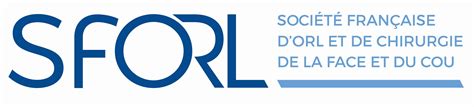 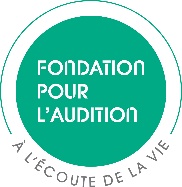 Prix SFORL Innovation Médicale Audition en collaboration avec la Fondation Pour l’AuditionDossier de candidatureIntroductionLa Société Française d’ORL, en collaboration avec la Fondation Pour l’Audition, souhaitent aider les entreprises innovantes françaises dans le domaine médical de l’audition en leur proposant :de participer à la Journée de l’Audition du congrès de la SFORL, le 1er octobre 2021d’être lauréat du « Prix SFORL Innovation Médicale Audition ».  Avantages proposés aux entreprises sélectionnées pour participer à la Journée de l’Audition a Participation présentielle gratuite à la Journée de l’Audition a Accès gratuit à l’ensemble du congrès (programme scientifique, salles de conférences et exposition technique) ?a Pitch lors d’une séance à large audience afin de présenter leur innovation Nature du prix pour l’entreprise lauréate a Inscription gratuite au 2024 World Congress of Audiology (Paris, France) pour 2 personnesa Stand gratuit au sein de l’exposition 2024 World Congress of Audiologya Visibilité pendant la Journée de l’Audition 2021 (cérémonie de remise de Prix)a Communiqué de presse Processus de sélection Présélection sur dossier de candidature par le jury du prix des entreprises invitées à pitcher lors de la Journée de l’Audition Audition des candidatures présélectionnées par le jury du prix lors de la session de pitchs de la Journée de l’Audition et sélection de l’entreprise lauréateCalendrier Date limite de dépôt des candidatures : 19 septembre 2021Envoi des résultats sur la présélection des startups : 21 septembre 2021Comment candidater ?Remplir le présent document et l’envoyer accompagné d’un extrait K-Bis ou d’un certificat d’immatriculation au Registre du Commerce (précisez si en cours de création), d’un logo haute définition et d’une photo d’illustration en haute définition de votre technologie à l’adresse e-mail suivante : sforl@sforl.org Contacts administratifs :  Alexis RichardInformation sur la jeune entrepriseNom de l’entreprise /startup : Date de sa création (précisez si en cours de création) : Nom du représentant légal : Coordonnées téléphoniques et e-mail du contact : Site internet (si existant) :Plaquette de l’entreprise / startup (si existant) : version numérique à joindre au dossierNombre de salariés : Aides ou distinctions obtenues : Présentation de l’innovation médicale Axe technologique (3-5 phrases) :Décrire la nature et le degré de l’innovationEn quoi votre innovation répond directement ou indirectement à une problématique audition ?Axe stratégique (3-5 phrases) :Quelle est la stratégie de développement du projet (cibles, canaux de distribution…) ?Axe financier et économique (3 phrases) :Quelles sont les subventions reçues ? Quel est le modèle économique ? Si ma candidature est sélectionnée, je soussigné [Nom du représentant légal] m’engage à ce que la société [Nom de la société] soit présente durant la Journée de l’Audition qui se déroulera à Paris le 1er octobre 2021.--------------------------------------------------------FICHE SYNTHETIQUE à COMPLETER1/ Nom de la technologie :2/ Description (480 signes max) 3/ Aspect(s) innovant(s) (290 signes max) 4/ Domaine(s) d’application médicaleDispositif médicalObjet connectéThérapieImagerie RobotiqueDiagnosticAutres, précisez : …………………………………………………………………………………………………………………………………Contact(s) existant(s) avec des experts du domaine (si oui, préciser les noms, la fonction, le centre et le contexte) :Seriez-vous intéressés par des contacts avec des industriels présents ?NonOuiSi oui, lesquels ? ………………………………………………………………………………………………………………………………..5/ Mots clés définissant l’activité de votre entreprise (5 maximum)Fait à ……………………………………, le…………………………Signature du responsable de l’entreprise